Specials	Gym     		Monday (2nd)    				1:20 – 2:05 pm                 					Wednesday (3rd)                              1:20 – 2:05 pm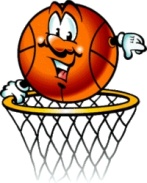 	Spanish		Tuesday & Thursday (2nd)		12:45 – 1:15 pm	        						Tuesday & Thursday (3rd)                1:20 – 1:50 pm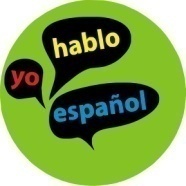 Computers		Monday (3rd)		 	1:20 – 2:05 pm                     						Wednesday (2nd)                    1:20 – 2:05 pm        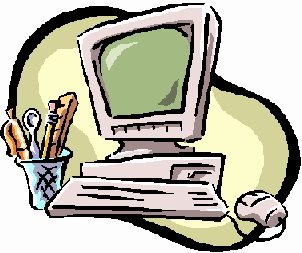 Art			Friday (3rd)			1:20 – 2:05 pm                         					Friday (2nd)                              2:10 – 2:55 pm 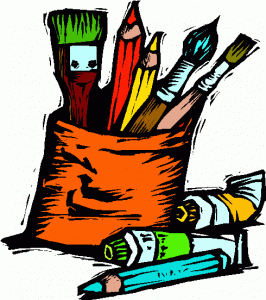 Music		Tuesday (3rd)		 	12:45 – 1:15 pm                 						Tuesday (2nd)                           1:20 – 1:50 pm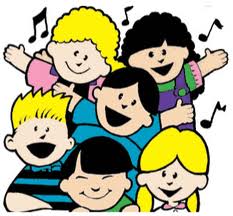 					Thursday (3rd)			12:45 – 1:15 pm                     					Thursday (2nd)                          1:20 – 1:50 pm Library		Friday (every other)		 10:00 – 10:40 am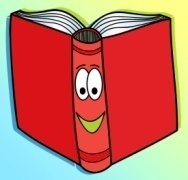 